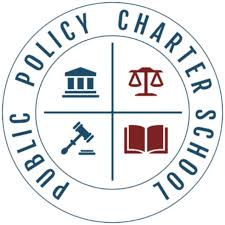 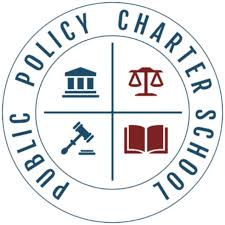 Public Policy Charter School1701 W. Browning Blvd., Los Angeles, CA 90062Tel: (323) 205-7920 / www.publicpolicycharterschools.orgJohn White, Principal - Dr. Sonali Tucker, Executive DirectorJuly 14, 2020Dear Parents,I am providing this update knowing how anxious you and your children are about the opening of the 2020-2021 school year. First, let me share that all of us at Public Policy Charter School can’t wait for the day we are beyond COVID-19, and can resume normalcy on campus. We look forward to interacting and supporting our students and you, our families. This summer, we have worked hard to make sure we have all health and safety protocols in place at our school.COVID-19 July StatusIn L.A. County, COVID-19 cases are up 32.4% in the last two weeks and the infection rate has climbed from 4.6% in late May to 8.4% as of July 1st.Fall OpeningAs you know, we’re still in the middle of the struggle against COVID-19, and we must adhere to guidance by the L.A. County Health Department.As a result of the decision made by the Los Angeles Unified School District (LAUSD), our authorizer, Public Policy Charter School will open with all classes and instruction via the Distance Learning (online instruction) modality from August 17, 2020 onwards. The point at which LAUSD resumes a complete on-site model, or decides on a Hybrid model (part time on campus and part time virtual learning), we will do the same. We will send you a schedule informing you of the date and time your child can pick up his/her Chromebook laptop and other resources. From now until the opening of school, I will send a weekly update to parents and our school community. This will be posted on our website as well as our social media platforms (Facebook; Public Policy Charter School, Instagram; publicpolicycs). Sincerely,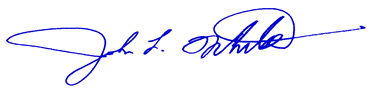 Dr. John L. White, PrincipalPublic Policy Charter School1701 W. Browning Blvd., Los Angeles, CA 90062Tel: (323) 205-7920 / www.publicpolicycharterschools.orgJohn White, Principal - Dr. Sonali Tucker, Directora Ejecutiva14 de Julio, 2020Estimados Padres,Proporciono esta actualización sabiendo cuán ansiosos están usted y sus hijos por la apertura del año escolar 2020-2021. Primero, permítanme compartir que todos nosotros en Public Policy Charter School no podemos esperar hasta el día que estamos más allá de COVID-19, y podemos reanudar la normalidad en el campus. Esperamos interactuar y apoyar a nuestros estudiantes y a ustedes, nuestras familias. Este verano, hemos trabajado duro para asegurarnos de tener todos los protocolos de salud y seguridad vigentes en nuestra escuela.COVID-19 Estado de julioEn el condado de L.A., los casos de COVID-19 aumentaron 32.4% en las últimas dos semanas y la tasa de infección aumentó de 4.6% a fines de mayo a 8.4% a partir del 1 de julio.Apertura de otoñoComo saben, todavía estamos en medio de la lucha contra COVID-19, y debemos cumplir con la orientación del Departamento de Salud del Condado de Los Ángeles.Como resultado de la decisión tomada por el Distrito Escolar Unificado de Los Ángeles (LAUSD), nuestro autorizador, Public Policy Charter School abrirá con todas las clases e instrucción a través de la modalidad de aprendizaje a distancia (instrucción en línea) a partir del 17 de agosto de 2020 en adelante. En el momento en que LAUSD reanude un modelo completo en el sitio o decida sobre un modelo híbrido (a tiempo parcial en el campus y aprendizaje virtual a tiempo parcial), haremos lo mismo.Le enviaremos un cronograma informándole la fecha y hora en que su hijo puede recoger su computadora portátil Chromebook y otros recursos.Desde ahora hasta la apertura de la escuela, enviaré una actualización semanal a los padres y nuestra comunidad escolar. Esto se publicará en nuestro sitio web, así como en nuestras plataformas de redes sociales (Facebook; Public Policy Charter School, Instagram; publicpolicycs).Sinceramente, Dr. John L. White, Principal